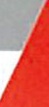 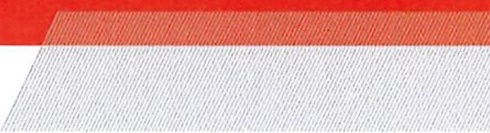 Zdroj pitné vody Káraný, a.s.Žatecká 110/2, 110 00 Praha 1 Jan KučeraMgr. Marek Skalický	V Praze dne 14. 1.2021Předmět: Zpráva o udržitelnosti a povinnosti příjemce dotace ve vztahu k finanční udržitelnosti projektu "Komplexní opatření na zdroji pitné vody Káraný", reg. č. CZ.05.1.30/0.0/0.0/15 022/0001226Vážení,zasíláme nabídku na poradenské služby související s povinnostmi příjemce po dobu udržitelnosti projektu "Komplexní opatření na zdroji pitné vody Káraný", reg. č. CZ.05.1.30/0.0/0.0/15_022/0001226. Předložení požadovaných dokumentů vyplývá z metodických pokynů OPŽP.Poradenské služby zahrnují:Příprava a zpracování průběžné Zprávy o udržitelnosti projektu (Zoll) (za 1. sledované období) - termín do 24. 3. 2021Projednání průběžné zprávy o udržitelnosti projektu s OPŽP (Státním fondem životního prostředí)Příprava a zpracování Provozní monitorovací zprávy (PMZ) a Monitorovací nástroj Udržitelnost 2014+ (MUZ) ve spojitosti s provozováním vodohospodářské infrastruktury (za 1. sledované období) - termín do 31. 5. 2021Zpracování dalších nezbytných souvisejících dokumentů a formulářů (dle pokynů SFŽP)Vypořádání připomínek SFŽP a zapracování do Zoll, PMZ a MUZZajištění vložení informací do elektronického prostředí ISKP 14+Doba plnění:Od vystavení objednávky do doby schválení ZoU, PMZ a MUZ v systému ISKP 14+Předpokládaná délka plnění je 03-07/2021 Finanční nabídka:®	67 500,-Kč bez DPH + DPH 21%(45 hodin, hodinová sazba 1 500 Kč bez DPH)S pozdravem, Mgr. Martina Křížková, MBA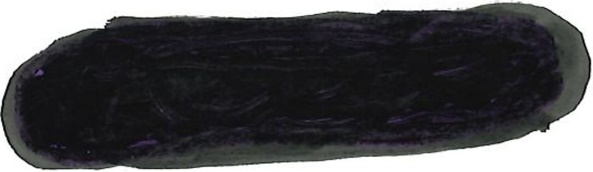 martinakrizkova@euromanagers.cz | mobil: +420 603 448 998 | telefon: +420 212 241 812Euro Managers, s.r.o.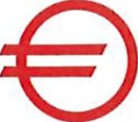 Sídlo: S. K. Neumanna 201 1/7, 182 00 Praha 8 Kancelář: Senovážné nám. 992/8, 1 10 00 Praha 1 IČ: 26514958 | DIČ: CZ26514958 Tel: +420 21 2 24 1 81 2info@euromanagers.cz | wv/w.euromanagers.cz